Gorlice, 9.06.2016 r. OSiR – 4121/20/2016REGULAMINGORLICKI WIELOBÓJ SPORTOWY DLA DZIECICEL:popularyzacja czynnej formy wypoczynku i rekreacji wśród dzieci i młodzieży Gorlic i Ziemi Gorlickiej,popularyzacja różnych dyscyplin sportowych,wyłonienie najlepszych zawodników i zawodniczek Ziemi Gorlickiej w poszczególnych kategoriach wiekowych,nawiązanie przyjacielskich kontaktów.ORGANIZATORZY:Ośrodek Sportu i Rekreacji w Gorlicach Wydział Oświaty Kultury i Spraw Społecznych UM GorliceUCZESTNICTWO I KATEGORIE:W Gorlickim Wieloboju Sportowym mogą brać udział dzieci i młodzież do lat 16 według kategorii wiekowych:- dziewczyny rocznik 2007-2010, 2004-2005-2006 oraz 2003-2002-2001 
- chłopcy rocznik 2007-2010, 2004-2005-2006 oraz 2003-2002-2001 Zgłoszeń można dokonywać przed rozpoczęciem poszczególnych konkurencji.TERMINARZ KONKURENCJI:27.06. godz. 10.00      -      bieg na 60 m                        		-       Stadion OSiR04.07. godz. 10.00      -      wyścigi wodne na materacach	-       Basen OSiR   08.07. godz. 10.00      -      turniej ringo                               	-       Boiska przy basenie OSiR15.07. godz. 10.00      -      turniej Boules                            	-       Basen OSiR22.07. godz. 10.00      -      zjazd zjeżdżalnią na czas         	-       Kryta pływalnia „Fala”29.07. godz. 10.00      -      tor przeszkód na czas               	-       Basen OSiR02.08. godz. 10.00      -      skok w dal                                	-       Stadion OSiR10.08. godz. 10.00      -      konkurs rzutek do tarczy                  -      Hala OSiR15.08. godz. 10.00      -     rzut piłeczką palantową              	-       Basen OSiR19.08. godz. 10.00      -     wyścigi w workach                       	-       Basen OSiR24.08. godz. 10.00      -     konkurs wieloskoków			-       Sztuczna murawa OSiRPUNKTACJA:Prowadzona będzie punktacja na najbardziej wszechstronnego zawodnika 
i zawodniczkę w poszczególnych kategoriach wiekowych. Każdy zawodnik ma prawo startu w dowolnie przez siebie wybranych konkurencjach - do  punktacji zalicza się osiem najlepszych startów wg poniższego klucza.

1 miejsce – 15 pkt, 2 m – 13 pkt, 3 m – 11 pkt, 4 m – 9 pkt, 5 m – 8 pkt, 6 m – 7 pkt, 7 m – 6 pkt, 8 m – 5 pkt, 9 m – 4 pkt, 10 m – 3 pkt, 11 m – 2 pkt, 12 m – 1 pkt.

W przypadku równej ilości punktów w klasyfikacji wielobojowej o zajętym miejscu decydować będą wyższe miejsca w poszczególnych konkurencjach.NAGRODY:
Za miejsca 1-3 w poszczególnych kategoriach wiekowych zawodnicy i zawodniczki otrzymają dyplomy i nagrody rzeczowe.POSTANOWIENIA KOŃCOWE:Wszystkich zawodników obowiązuje na obiektach sportowych obuwie sportowe.  W poszczególnych dyscyplinach obowiązywać będą szczegółowe regulaminy.Interpretacja regulaminu przysługuje organizatorowiOŚRODEK SPORTU I REKREACJIW GORLICACH 38-300 Gorlice, ul. Sportowa 9, tel/fax:  (018) 352 – 69 - 70www.osir.gorlice.pl , e-mail: biuro@osir.gorlice.plNIP: 738-000-71-00, REGON 000690401Bank BGŻ 84 2030 0045 1110 000 0160 8890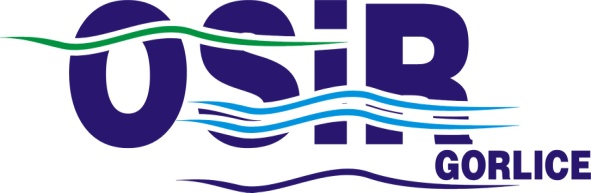 